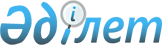 Жинақтаушы зейнетақы қорларында бухгалтерлiк есеп жүргiзу және қаржылық есеп тапсыру ережелерi
					
			Күшін жойған
			
			
		
					Қазақстан Республикасы Еңбек және халықты әлеуметтік қорғау министрлігінің Ұлттық зейнетақы агенттігінің бұйрығымен бекітілді 1997 жылғы 13 қазан N 10-п. Қазақстан Республикасы Әділет министрлігінде 1997 жылғы 13 қарашада тіркелді. Тіркеу N 417. Күші жойылды - ҚР Ұлттық Банкі Басқармасының 2003 жылғы 4 шілдедегі N 213 қаулысы.

      


Жинақтаушы зейнетақы қорларында бухгалтерлiк есеп






        жүргiзу және қаржылық есеп тапсыру ережелерi


 


      


Ескерту. Нормативтік құқықтық актінің атауы жаңа редакцияда жазылды - ҚР Еңбек және халықты әлеуметтік қорғау министрлігі Ұлттық зейнетақы агенттігінің 1998.12.18. N 175


  
 бұйрығымен 
. 


      1. Жалпы ережелер 


      1. Осы Ереже "Қазақстан Республикасында зейнетақымен қамсыздандыру туралы" Қазақстан Республикасының 1997 жылғы 20 маусымдағы N 136-1 
 Заңына 
 (бұдан әрі - Заң), Қазақстан Республикасы Президентінің "Бухгалтерлік есеп туралы" 1995 жылғы 26 желтоқсандағы N 2732  
 Заң 
 күші бар Жарлығына, Қазақстан Республикасының басқа да заң актілерін сәйкес, Қазақстан Республикасында белгіленген бухгалтерлік есеп стандарттарына сәйкес әзірленді және жинақтаушы зейнетақы қорларында (бұдан әрі - Қор) бухгалтерлік есеп жүргізуді және қаржылық есеп тапсыру ережелерін, Қазақстан Республикасы Еңбек және халықты әлеуметтік қорғау министрлігінің Ұлттық зейнетақы агенттігіне (бұдан әрі - Агенттік) есеп беру мерзімін, сондай-ақ олардың бұзылуына жауапкершілікті белгілейді. 



      


Ескерту. 1-тармақ өзгертілді - ҚР Еңбек және халықты әлеуметтік қорғау министрлігі Ұлттық зейнетақы агенттігінің 1998.12.18. N 175


 
 бұйрығымен 
. 


      2. Агенттiк бекiткен "Жинақтаушы зейнетақы қорларында бухгалтерлiк есеп жүргiзу және қаржылық есеп тапсыру ережелерi" барлық Қорлар үшiн мiндеттi. 



      


Ескерту. 2-тармақ жаңа редакцияда жазылды - ҚР Еңбек және халықты әлеуметтік қорғау министрлігі Ұлттық зейнетақы агенттігінің 1998.12.18. N 175


 
 бұйрығымен 
. 


      3. Қор бухгалтерлік есеп және қаржылық есеп беруді үздіксіз, түсінікті, маңызды, мәнді, сенімді, дұрыс және әділ есептеу принциптеріне сәйкес, бейтараптық, сақтық, аяқталғандық, салыстырмалылық, жүйелілік дәрежеде ұсынуды жүзеге асырады. 


      2. Қордың бухгалтерлік есебі мен қаржылық есеп беруіне 



         қойылатын талаптар 


      Бухгалтерлік есептің барлық принциптерін бухгалтерлік есептің стандарттарына сәйкес сақтау қажет. Шоттар бойынша бухгалтерлік жазбалар шаруашылық операцияларын жасау фактілерін белгілейтін алғашқы құжаттар негізінде жүргізіледі. Алғашқы құжаттың электрондық бейнеде қағазға жазып ресімделген алғашқы құжаттың күші бар. 



      Қор қаржылық есепті жүргізеді және зейнетақымен қамтамасыз ету мен оны төлеуді жүзеге асыруға арналған (зейнетақы активтері) қаражаттар мен корпоративтік (өз) қаражаттары бойынша бөлек береді. 



      Қор қаржылық есепті Агенттікке электрондық почта арқылы файл түрінде береді. 



      Есеп берілетін кезеңде Қор бірінші басшының және бас бухгалтердің қолымен расталған қағазға жазып ресімделген қаржылық есепті растау үшін Агенттікке ұсынуға міндетті. 



      Қор Қордың акционерлерiнiң жалпы жиналысы бекiтетiн Есеп саясатын әзiрлейдi. Қордың Есеп саясаты жинақтаушы зейнетақы қорларында бухгалтерлiк есеп жүргiзу және қаржылық есеп берудiң ерекшелiктерiн ескере отырып, Қазақстан Республикасында бухгалтерлiк есеп пен қаржылық есеп беру жүйесiн реттейтін нормативтiк құқықтық актiлерге сәйкес қалыптасады. 



      Қор салымшылардың (алушылардың) жеке жинақтаушы зейнетақыларына жан-жақты есеп жүргізеді. 



      Қор салымшылардың (алушылардың) жеке шоттарын өңдеуді шарт негізінде үшінші адамға тапсыра алады. Үшінші адамның салымшылардың (алушылардың) жеке шоттарын өңдеуі есеп қызметін оған өткізуді білдірмейді. Есептің жағдайына және мәліметтердің дұрыстығына Қордың өзі жауап береді. 



      Есеп күн сайын жүргізіледі және жаңартылып отырады. 



      Барлық шаруашылық операциялық мен активтерге ықпал ететін шаруашылық қызметінің басқа да оқиғалары, өз капиталы, міндеттеме, Қордың кірістері мен шығыстары бухгалтерлік есеп жүйесінде көрсетіледі және: 



      - бухгалтерлік жазбаларды алғашқы құжаттардың түпнұсқаларымен салыстыра бекітуді және барлық операциялардың бухгалтерлік жазбаларында көрсетуді; 



      - шаруашылық операцияларын хронологиялық және уақтылы тіркеуді; 



      - күн сайын аналитикалық шоттары бар бас кітапты синтетикалық шоттарға сәйкес келтіруді қамтамасыз етеді; 



      - Қордың бухгалтерлік есеп жүйесіндегі барлық жазбалары Қазақстан Республикасы Қаржы министрлігінің Бухгалтерлік есеп департаменті бекіткен қаржы-шаруашылық қызметінің бухгалтерлік есеп шоттарының жіктеуіне сәйкес келуге тиіс. 



      Қордың қаржылық жағдайын бағалауға байланысты қаржы есебінің элементтері Қордың активтері, өз капиталы және міндеттемесі, ал жинақтаушы зейнетақы жағдайын бағалауға байланыстылары - салымшылар алдындағы активтер мен міндеттемелер болып табылады. 



      


Ескерту. 2-тараудың бесінші абзацы жаңа редакцияда - ҚР Еңбек және халықты әлеуметтік қорғау министрлігі Ұлттық зейнетақы агенттігінің 1998.12.18. N 175


 
 бұйрығымен 
. 


      3. Қорды ішкі және сыртқы бақылау 


      Ішкі бақылау шаруашылық операциялары мен бухгалтерлік есептің стандарттарын жүргізудің белгіленген тәртібін сақтауға арналған. 



      Ішкі бақылауды ұйымдастыруды және оның қызмет етуін Қор басшысы қамтамасыз етеді. 



      Қор тиісті лицензиясы бар тәуелсіз аудиторды тарту арқылы ішкі бақылауды жүзеге асыруға құқылы. 



      Қордың жылдық қаржылық есебiн, сондай-ақ оның iстерiнiң ағымдағы жай-күйiн тексеру және бекiту үшiн Қор аудиторлық тексерулер (сыртқы аудит) жүргiзедi. 



      Қаржылық жыл қорытындысы бойынша аудиторлық тексерудiң жүргiзiлуi мiндеттi. 



      Қорға сыртқы аудиттi мемлекеттiк уәкiлеттi орган берген лицензиясы бар аудитор/аудиторлық ұйым жүргiзедi. 



      Аудитор сыртқы аудитті жүргізген кезде бухгалтерлік есеп жүргізудің дұрыстығын және оның заң бухгалтерлік есеп стандарттарының талаптарына сәйкестігін тексереді, сондай-ақ салушының арызы бойынша салымшылардың жеке зейнетақы шотына инвестициялық табыстың дұрыс есептелуін ішінара тексеруді жүзеге асырады. 



      Есептік-бухгалтерлік ақпараттарға кіруге рұқсаты бар аудиторлар Қор және/немесе жеке зейнетақы шот иесінің келісімінсіз алынған ақпараттарды жариялауға, сондай-ақ өзінің жеке мүддесіне пайдалануға құқығы жоқ. 



      Аудит жүргiзуге шарт жасасқан кезде Қор аудитормен/аудиторлық ұйыммен оның аудиторлық қорытындыда мынадай мәлiметтердi көрсетуi жөнiндегi мiндетiн көздеуге және келiсуге мiндеттi: 



      1) өз қаражаты бойынша: 



      - есеп пен есеп беруде Қор жүргiзген операцияларды көрсетудiң уақтылы, толық және нақты болуына баға беру; 



      - қордың iшкi аудитiнiң әдiлдiгiне баға беру; 



      - бухгалтерлiк операциялардың Қордың есеп саясатына сәйкес көрсетiлуiнiң дұрыстығы; 



      - Қордың өз қаражаты бойынша операциялар жүргiзген кезде салық заңдарының сақталуы; 



      2) жинақталған зейнетақы қаражаттары бойынша: 



      - есеп пен есеп беруде Қор жүргiзген операцияларды көрсетудiң уақтылы, толық және нақты болуына баға беру; 



      - салымшылардың (алушылардың) дербес зейнетақы шоттарында түскен зейнетақы жарналарын көрсетудiң уақтылылығы және дұрыстығы; 



      - салымшылардың (алушылардың) дербес зейнетақы шоттарында инвестициялық табыстың есептелуiнiң уақтылылығы және дұрыстығы; 



      - салымшыға (алушыға) оның жинақталған зейнетақы қаражаттары туралы ақпараттар берудiң уақтылылығы және сенiмдiлiгi; 



      - қордың iшкi аудитінiң әдiлдiгiне баға беру; 



      - жинақталған зейнетақы қаражаттары бойынша, зейнетақы төлемдерiн жүзеге асыру кезiнде алушылардан табыс салығын ұстауға қатысты операцияларды жүргiзген кезде салық заңдарының сақталуы. 



      


Ескерту. 3-тарау өзгертілді және жаңа абзацтармен толықтырылды - ҚР Еңбек және халықты әлеуметтік қорғау министрлігі Ұлттық зейнетақы агенттігінің 1998.12.18. N 175


 
 бұйрығымен 
. 


      4. Қордың есебі және есеп беруі 


      Қор Қазақстан Республикасының заңдарымен және осы Ережелермен белгiленген тәртіпте бухгалтерлiк есептi жүзеге асырады және қаржылық қызмет бойынша есеп тапсырады. 



      Қаржылық есеп пайдаланушылар үшiн анық және түсiнiкті болуы тиiс, онда өткен кезең үшiн тиiстi мәлiметтер келтiрiлген болуы керек. 



      



      Қор ай сайынғы, тоқсан сайынғы және жылдық қаржылық есептердi белгiленген мерзiмдерде тапсырады. Уәкiлеттi органның талап етуi бойынша Қор белгiленген мерзiмдерде қосымша мәлiметтер беруге мiндеттi. 



      Жыл сайынғы қаржылық есептi аудитор/аудиторлық ұйым растайды. Аудиторлық тексеру нәтижесi бойынша жасалған қорытынды Қор қызметi туралы жылдық қаржылық есептiң ажырамайтын бөлiгі болып табылады. 



      Қор өз қаражаттары бойынша операциялар жүргiзу үшiн заңда белгiленген тәртiппен екiншi дәрежелi банктерде банктік шот ашуға құқылы. 



      Қор және онымен кастодиандық келісім жасасқан кастодиан-банкі Қордың зейнетақы



активтері және жеке қаражаты қозғалыстарының нақты есебін жүргізуге міндетті.



      Қор үнемі, бірақ айына кемінде бір рет бағалы қағаздар қоржыны және оның бағасы жөнінде зейнетақы активтерін басқару бойынша қызмет көрсетуші кастодиан-банкпен және компаниялармен ақпараттарды салыстырып тексеруге міндетті.



      


Ескерту. 4-тарау өзгертілді - ҚР Еңбек және халықты әлеуметтік қорғау министрлігі Ұлттық зейнетақы агенттігінің 1998.12.18. N 175 


 бұйрығымен 
.     


     5. Берілетін есептердің мерзімі және түрлері



      


Ескерту. 5-бөлім жаңа редакцияда жазылды - ҚР Еңбек және халықты әлеуметтік қорғау министрлігінің Жинақтаушы зейнетақы қорларының қызметін реттеу жөніндегі комитетінің 21.03.2000 ж. N 20-ө


 
 бұйрығымен 
.     


     Қордың қаржылық есеп беруi осы Ережелермен анықталған есеп берудiң нысандарына сәйкес болуы тиiс.



     Комитетке ай сайын тапсырылатын қаржылық есепке мыналар кiредi:  



      Комитетке ай сайын тапсырылатын қаржылық есепке мыналар кiредi:



                          өз қаражаты бойынша


      - Қордың өз қаражаты бойынша бухгалтерлiк балансы (N 1 нысан);



      - жинақтаушы зейнетақы қорының өз қаражаты есебiнен



орналастырылған қаржылық инвестициялар жөнiндегi мәлiметтерi (N 1 нысанға N 1 қосымша);



      - Комитеттiң талабы бойынша қосымша мәлiметтерiмен атқарылған жұмысы туралы айлық есепке түсiндiрме жазба;     


                 жинақталған зейнетақы қаражаты бойынша    


      - жинақталған зейнетақы қаражаты бойынша ақша қозғалысы туралы есеп (N 4 нысан);



      - мiндеттi зейнетақы жарналары есебiнен жинақталған зейнетақы қаражатының қозғалысы туралы мәлiметтер (N 4 есеп берудiң нысанына N 1 қосымша); 



      - мiндеттi зейнетақы жарналары салымшыларының саны бойынша мәлiметтер (N 4 есеп берудiң нысанына N 2 қосымша); 



      - ерiктi зейнетақы жарналары есебiнен жинақталған зейнетақы қаражатының қозғалысы туралы мәлiметтер (N 4 есеп берудiң нысанына N 3 қосымша);



      - ерiктi зейнетақы жарналары салымшыларының саны бойынша мәлiметтер (N 4 есеп берудiң нысанына N 4 қосымша);



      - жинақтаушы зейнетақы қорының қаржылық инвестициялар (инвестициялық қоржыны) туралы мәлiметтерi (N 4 есеп берудiң нысанына N 5 қосымша);



      - таза активтер туралы есеп (N 7 нысан);



      - таза активтердегi өзгерiстер туралы есеп (N 7-а нысан);



      - Комитеттiң талабы бойынша қосымша мәлiметтермен түсiндiрме жазба.



      Ай сайын тапсырылатын қаржылық есеп есеп беру кезеңiнен кейiнгi айдың 5 жұлдызынан кешiктiрiлмей ұсынылады.



      Комитетке тоқсан сайын тапсырылатын қаржылық есепке мыналар кiредi:



                     өз қаражаты бойынша     


      - Қордың өз қаражаты бойынша бухгалтерлiк балансы (N 1 нысан);



      - жинақтаушы зейнетақы қорының өз қаражаты есебiнен орналастырылған қаржылық инвестициялар жөнiндегi мәлiметтерi (N 1 нысанға N 1 қосымша);



      Қордың қаржы-шаруашылық қызметiнiң нәтижелерi туралы есеп (N 2 нысан);



      - өз қаражаты бойынша ақша қозғалысы туралы есеп (N 3 нысан); өз капиталының қозғалысы туралы есеп (N 5 нысан);



      - айналымнан тыс активтердiң қозғалысы туралы есеп (N 6 нысан);



      - Комитеттiң талабы бойынша қосымша мәлiметтермен тоқсандық есеп бойынша түсiндiрме жазба.    


                жинақталған зейнетақы қаражаты бойынша     


      - жинақталған зейнетақы қаражаты бойынша ақша қозғалысы туралы есеп (N 4 нысан); 



      - мiндеттi зейнетақы жарналары есебiнен жинақталған зейнетақы қаражатының қозғалысы туралы мәлiметтер (N 4 есеп берудiң нысанына



N 1 қосымша);



      - мiндеттi зейнетақы жарналары салымшыларының саны бойынша мәлiметтер (N 4 есеп берудiң нысанына N 2 қосымша);



      - ерiктi зейнетақы жарналары есебiнен жинақталған зейнетақы 



қаражатының қозғалысы туралы мәлiметтер (N 4 есеп берудiң нысанына N 3 қосымша);



      - ерiктi зейнетақы жарналары салымшыларының саны бойынша мәлiметтер (N 4 есеп берудiң нысанына N 4 қосымша);



      - жинақтаушы зейнетақы қорының қаржылық инвестициялар (инвестициялық қоржыны) туралы мәлiметтерi (N 4 есеп берудiң нысанына N 5 қосымша);



      - таза активтер туралы есеп (N 7 нысан);



      - таза активтердегi өзгерiстер туралы есеп (N 7-а нысан);



      Комитеттiң талабы бойынша қосымша мәлiметтермен түсiндiрме жазба.



      Тоқсан сайын тапсырылатын қаржылық есеп беру кезеңiнен кейiнгi айдың 10 жұлдызынан кешiктiрiлмей ұсынылады.



      Жылдық қаржылық есеп мыналардан тұрады:     


                   өз қаражаты бойынша     


      - Қордың өз қаражаты бойынша бухгалтерлiк балансы (N 1 нысан);



      - жинақтаушы зейнетақы қорының өз қаражаты есебiнен орналастырылған қаржылық инвестициялар жөнiндегi мәлiметтерi (N 1 нысанға N 1 қосымша)



      - Қордың қаржы-шаруашылық қызметiнiң нәтижелерi туралы есеп (N 2 нысан);



      - өз қаражаты бойынша ақша қозғалысы туралы есеп (N 3 нысан);



      - өз капиталының қозғалысы туралы есеп (N 5 нысан);



      - айналымнан тыс активтердiң қозғалысы туралы есеп (N 6 нысан);



      - Комитеттiң талабы бойынша қосымша мәлiметтермен түсiндiрме жазба.


              жинақталған зейнетақы қаражаты бойынша     


      - жинақталған зейнетақы қаражаты бойынша ақша қозғалысы туралы есеп (N 4 нысан);



      - мiндеттi зейнетақы жарналары есебiнен жинақталған зейнетақы қаражатының қозғалысы туралы мәлiметтер (N 4 есеп берудiң нысанына N 1 қосымша); 



      - мiндеттi зейнетақы жарналары салымшыларының саны бойынша мәлiметтер (N 4 есеп берудiң нысанына N 2 қосымша); 



      - ерiктi зейнетақы жарналары есебiнен жинақталған зейнетақы қаражатының қозғалысы туралы мәлiметтер (N 4 есеп берудiң нысанына N 3 қосымша); 



      - ерiктi зейнетақы жарналары салымшыларының саны бойынша мәлiметтер (N 4 есеп берудiң нысанына N 4 қосымша); 



      - жинақтаушы зейнетақы қорының қаржылық инвестициялар (инвестициялық қоржыны) туралы мәлiметтерi (N 4 есеп берудiң нысанына N 5 қосымша); 



      - таза активтер туралы есеп (N 7 нысан); 



      - таза активтердегi өзгерiстер туралы есеп (N 7-а нысан); 



      - Комитеттiң талабы бойынша қосымша мәлiметтерiмен жыл iшiнде жасалған жұмыстары туралы түсiндiрме жазба; 



      - жүргiзiлген аудит нәтижелерi бойынша аудиторлық қорытынды. 



      Жылдық қаржылық есеп Комитет белгiлеген мерзiмдерде ұсынылады, бiрақ есеп берiлгеннен кейiнгi жылдың 1 наурызынан кеш емес. Есептердi беруге белгiленген мерзiм демалыс (жұмыс емес) күнiне тура келген жағдайда, есеп бiрiншi жұмыс күнiнде берiледi. 



      Қандай да бiр себептермен есептi түзету Комитетке есептердi 



өткiзгеннен кейiн 3 жұмыс күнiнен кешiктiрмей өзгерiстердiң сипаты мен себептерi көрсетiле отырып жүргiзiледi.



      6. Есеп беруді жинау мақсаты


     - Қордың қаржылық тұрақтылығын анықтау, Агенттік талаптарын және нормативтерін тексеру;



     - нақты Қордың және бүкіл жүйенің қызметіне жан-жақты талдау жүргізу мүмкіндігі.     


     7. Есеп беру кезеңі     


     Қордың жылдық қаржы есебі үшін есеп беру кезеңі 1 қаңтардан бастап 31 желтоқсанға дейінгі күнтізбелік жыл болып табылады.



     Жаңа құрылған Қор үшін бірінші есеп беру жылы ол мемлекеттік тіркеуден өткен күннен басталып сол жылдың 31 желтоқсанымен аяқталады.     


     8. Тәртіп бұзғаны үшін жауапкершілік


     Қордың бухгалтерлік есепті ұйымдастыруға және жүргізуге жауапты басшылары және басқа адамдары бухгалтерлік есеп туралы осы Ережені және Қазақстан Республикасының заңдарын бұзғаны үшін Қазақстан Республикасының заңдарына сәйкес жауапқа тартылады.


      


Ескерту. Ереже келесі қосымшалармен толықтырылды - ҚР Еңбек және халықты әлеуметтік қорғау министрлігінің Жинақтаушы зейнетақы қорларының қызметін реттеу жөніндегі комитетінің 21.03.2000 ж. N 20-ө


 
 бұйрығымен 
.          


                                                     N 1 нысан


ЖЗҚ атауы



ЖЗҚ коды



Мекен-жайы



СТН     


Ж

инақтаушы зейнетақы қорының




Бухгалтерлiк балансы




200__ жылғы "__"_______________ жағдай бойынша


(мың теңге)


-------------------------------------------------------------------



                  Актив                   !жол !   жыл    !есептік



                                          !коды! басындағы!күндегі



--------------------------------------------------------------------



                1                         ! 2  !    3    !    4



--------------------------------------------------------------------



1. Ұзақ мерзiмдi активтер



Материалдық емес активтер



Бастапқы құны (10)                                   010



Тозу (11)                                            011



Қалдық құны                                          012



Негізгі құрал-жабдықтар:



Бастапқы құны (12)                                   020



Тозу (13)                                            021



Қалдық құны                                          022



Аяқталмаған құрылыс (126)                            030



Инвестициялар (14)                                   040



Ұзақ мерзiмдi дебиторлық қарыздар                    050



Есептiк жылдың шығындары                             060



Орталықтандырылған көздердiң есебiнен пайдалануға    070



ендiрiлген және еншiлес кәсiпорындарға төлеусiз 



берiлген негiзгi құрал-жабдықтар (321.05.322.02)



                                                     080



--------------------------------------------------------------------



1-бөлiм бойынша ЖИЫНЫ                                090



--------------------------------------------------------------------



2. Ағымдағы активтер



Тауар-материалдық қорлар



Материалдар (20)                                     100 



Аяқталмаған өндiрiс (21)                             101



Тауарлар (22)                                        102



Дайын өнiмдер (221)                                  110



Басқалар (223)                                       120



Дебиторлық қарыздар



Сатып алушы мен тапсырыс берушiнiң қарызы (30)       130



Еншiлес тәуелдi серiктестiктердiң дебиторлық 



қарыздары                                            140



Басқа дебиторлық қарыздар (33)                       150



       оның iшiнде:



ҚҚС (331)                                            151



Алдыңғы кезеңдердiң шығыстары (34)                   160



Берiлген аванстар (35)                               170



Қаржылық инвестициялар (40)                          180



Ақша қаражаттары (41, 42, 43, 44, 45)                190



         оның iшiнде:



         есеп айырысу шотындағы қолма-қол ақша       191



         кассадағы қолма-қол ақша                    192



         жолдағы ақша аударымдары                    200



               валюта шотындағы қолма-қол ақша       210



Басқа ағымдағы активтер                              220



--------------------------------------------------------------------



      2-бөлiм бойынша ЖИЫНЫ                                230



--------------------------------------------------------------------



БАРЛЫҒЫ                                              240



--------------------------------------------------------------------                    Пассив                   !жол !   жыл  !есептік



                                             !коды!басындағы!күндегі



--------------------------------------------------------------------



                   1                         ! 2  !    3    !    4



--------------------------------------------------------------------



1. Өз капиталы



Жарғылық капитал (50)                                300



Алынып қойылған капитал (52)                         310



                                                     320



Қосымша төленген капитал (53)                        330



Қосымша төленбеген капитал (54)                      340



Резервтiк капитал (55)                               350



Бөлiнбеген табыс (өтелмеген шығын):*



        алдыңғы жылдардағы                           360 



        есептiк жылдағы                              370



Орталықтандырылған көздердiң есебiнен пайдалануға 



ендiрiлген және төлеусiз еншiлес кәсiпорындарға



берiлген негiзгi құрал-жабдықтар



                                                     380



--------------------------------------------------------------------



1-бөлiм бойынша ЖИЫНЫ                                390



--------------------------------------------------------------------



2. Ұзақ мерзiмдi мiндеттемелер



Ұзақ мерзiмдiк несиелер (60)                         400



Ұзақ мерзiмдi кредиторлық қарыз (64)                 410



Мерзiмi ұзартылған салықтар (63)                     420



--------------------------------------------------------------------



2-бөлiм бойынша ЖИЫНЫ                                430



--------------------------------------------------------------------



3. Ағымдағы мiндеттемелер



Қысқа мерзiмдiк несиелер (60)                        440



Кредиторлық қарыз 



Бюджетпен есеп айырысулар                            450



             оның iшiнде:



ҚҚС (633)   



Еншiлес тәуелдi серiктестiктердiң кредиторлық 



берешегi (64)



Бюджеттен тыс төлемдер бойынша есеп айырысулар (65)  470



Алынған аванстар (66)                                480



Берушiлермен және мердiгерлермен есеп айырысу (67)   490



Еңбекке ақы төлеу бойынша қызметкерлермен есеп 



айырысулар (681)                                     500



Қызметкерлердiң демалысы бойынша есептелген 



берешектер (685)                                     510



Басқа да кредиторлық берешектер (62.68)              520



Басқалар                                             530



--------------------------------------------------------------------



3-бөлiм бойынша ЖИЫНЫ                                540



--------------------------------------------------------------------



      БАРЛЫҒЫ                                              550



--------------------------------------------------------------------



*) өтелмеген шығын (-) таңбамен көрсетiлсiн, бөлiнбеген табыс (+) таңбамен      


Басшы                                 _____________________________



Бас бухгалтер                         _____________________________ 


                                                      М.О. 


                                                       N 1 нысанға



                                                       N 1 қосымша



Атауы



Мекен-жайы



СТН 


                  ЖЗҚ өз қаражаты есебінен орналастырылған



                  қаржылық инвестициялар жөніндегі мәліметтер



                  200 __ жылғы 1 ____________ жағдай бойынша


                                                    (мың теңге)    



--------------------------------------------------------------------



Бел.!                 Инвестициялардың түрлері               ! Сома



--------------------------------------------------------------------



100  мемлекеттік қысқа мерзімді (айналым мерзімі 1 жылға дейін)



111



112



113



114



115



116



117



118



119



200 мемлекеттік орта мерзімді және ұзақ мерзімді(1 жылдан және



    артық)



211



212



213



214



215



216



217



218



300  халықаралық қаржылық ұйымдардың бағалы қағаздары



311



312



313



314



400  А тізіліміне енгізілген эмитенттердің акциялары



411



412



413



500  А тізіліміне енгізілген эмитенттердің облигациялары



511



512



513



514



600  жергілікті атқарушы органдардың бағалы қағаздары



611



612



613



614



700 екінші деңгейдегі банктердің депозиттері



711



712



713



714



715



716



717



718



719



720



721



722



800 шетелдік эмитенттердің бағалы қағаздары



811



812



900 Жиыны



--------------------------------------------------------------------



     Басшы                         ______________



     Бас бухгалтер                 ______________



                                        М.О.     


                                                         N 2 нысан



ЖЗҚ атауы



ЖЗҚ коды



Мекен-жайы



СТН                    Жинақтаушы зейнетақы қорының



               қаржы-шаруашылық қызметінің нәтижелері туралы



                                   Есебі    



               200 ___ жылғы "___"____________ жағдай бойынша


                                                     (мың теңге)



--------------------------------------------------------------------



 Белгі   !                    Баптың атауы                 !  Сома



--------------------------------------------------------------------



   1     !                      2                          !    3   



--------------------------------------------------------------------



    1      Негiзгi қызметiнен түскен табыс



    2      Көрсетiлген қызметтердің өзiндiк құны



    3      Жалпы табыс



    4      Жалпы және әкiмшiлiк шығыстар



    5      Пайыздар төлеуге арналған шығыстар



    6      Салық салынғанға дейiнгі табыс



    7      Табыс салығы



    8      Таза табыс



    9      Жылдың басындағы бөлiнбеген табыс



   10      Таза табыс



   11      Ақша нысанында төленген жай акцияларды ұстаушыларға



           дивиденттер



   12      Жылдың аяғындағы бөлiнбеген табыс



--------------------------------------------------------------------



     Басшы                         ______________



     Бас бухгалтер                 ______________



                                        М.О.


                                                     N 3 нысан


ЖЗҚ атауы



ЖЗҚ коды



Мекен-жайы



СТН


                        Жинақтаушы зейнетақы қорының



                        өз ақшасының қозғалысы туралы



                                   Есебі    



               199 ___ жылғы "___"____________ жағдай бойынша



                                                        (мың теңге)



--------------------------------------------------------------------



 Белгі   !                Ақша түсімінің баптары            !  Сома



--------------------------------------------------------------------



    1     !                           2                     !    3 



--------------------------------------------------------------------



   10      Есептiк кезеңнің басындағы ақша қалдығы



   20      БАРЛЫҚ ақша түсiмi



           оның iшiнде мынадан:



   21      жарғылық қордан



   22      операциялық қызметтен



   23      инвестициялық қызметтен



   24      қаржылық қызметтен



   30      БАРЛЫҒЫ мыналарға жұмсалды



   31      операциялық қызметке



   32      инвестициялық қызметке



   33      қаржылық қызметке



   40      Есептiк кезеңнің соңындағы ақша қалдығы



--------------------------------------------------------------------



     Басшы                         ______________



     Бас бухгалтер                 ______________



                                        М.О.


                                                         N 4 нысан



ЖЗҚ атауы



ЖЗҚ коды



Мекен-жайы



СТН                    Жинақтаушы зейнетақы қорының



                   жинақталған зейнетақы қаражаты бойынша        



                           ақша қозғалысы туралы 



                                   Есеп    



               200 ___ жылғы 1 ____________ жағдай бойынша



                                                    (мың теңге)



--------------------------------------------------------------------



Бел.!         Ақша түсімінің баптары               !Жылдың !Есептік



    !                                              !басынан!кезеңде



--------------------------------------------------------------------



 1  !                   2                          !   3   !   4   --------------------------------------------------------------------



10   Есептi кезеңнiң басындағы ақша қалдығы



20   Барлық ақша түсiмi:



21   зейнетақы жарналары



22   басқа қорлардан қабылданған



23   бағамдық айырмашылықты (алынған) қосқанда 



     инвестициялық кiрiс



24   айыппұл, өсiмпұл, тұрақсыздық айыбы



25   анықталмаған сомалар (қате есептелген)



26   басқалар



30   Инвестицияланған ақша



40   БАРЛЫҚ төлемдер



41   Алушыларға, басқа тұлғаларға төленген ақша



42   Басқа қорларға аударылған



43   Табыс салығы



44   зейнетақы жарналарынан комиссиялық сыйақылар аудару



45   инвестициялық кiрiстен комиссиялық сыйақы аудару



46   анықталмаған сомаларды (қате есептелген) қайтару



47   басқалар



50   Есептi 



--------------------------------------------------------------------


     Басшы                         ______________



     Бас бухгалтер                 ______________



                                        М.О.     


                                                  N 4 нысанға



                                                  1 қосымша



ЖЗҚ атауы



ЖЗҚ коды



Мекен-жайы



СТН



                      Міндетті зейнетақы жарналары есебінен



                        жинақталған зейнетақы қаражатының



                          қозғалысы туралы мәліметтер



                     200 ___ жылғы 1 _________ жағдай бойынша



                                           (мың теңге, адам)



--------------------------------------------------------------------



N!  Міндетті зейнетақы жарналарының!   Қабылданды



 !          төлемшілері            !-----------------------------



 !                                 !Зейнет.  !МЕЖЗҚ-дан!МЖЗҚ-дан



 !                                 !жарналар !         ! 



 !                                 !-------- !---------!---------



 !                                 !Адам!Сома!Адам!Сома!Адам!Сома



 !                                 !саны!    !саны!    !саны!



--------------------------------------------------------------------



1!             2                   !  3 ! 4  !  5 !  6 !  7 !  8



--------------------------------------------------------------------



1 Мемлекеттік кәсіпорындар мен



  мекемелер



2 Акционерлік қоғамдар



3 Басқа заңды тұлғалар



4 Заңды тұлға құрмастан



  кәсіпкерлік қызметпен



  айналысатын жеке тұлғалар     



     Жиыны                           0     0    0    0    0     0



--------------------------------------------------------------------



таблицаның жалғасы:



--------------------------------------------------------------------



Аударылды       !Зейнетақы!Берілген жинақталған зейнетақы қаражаты



-----------------!төлемдері!----------------------------------------



МЕЖЗҚ-на!МЖЗҚ-на !---------!кетуіне байланыс! жерлеуге ! мұрагер-ге 



--------!--------!Адам!Сома!----------------!----------!------------



Адам!Со.!Адам!Со.!саны!    !Адам  ! Сома    !Адам! Сома!Адам !Сома



саны!ма !саны!ма           !саны  !         !саны!     ! саны!



--------------------------------------------------------------------



 9  !10 ! 11 ! 12! 13 ! 14 !  15  !   16    ! 17 !  18 ! 19  !  20



--------------------------------------------------------------------



 0    0    0   0    0    0    0       0        0     0    0    0



--------------------------------------------------------------------



Ескерту: Салымшының зейнетақы жарналары негізгі жұмыс орны бойынша 



есептеледі 


     Басшы                         ______________



     Бас бухгалтер                 ______________



                                        М.О.     


                                                        N 4 нысанға



                                                        2 қосымша



ЖЗҚ атауы



ЖЗҚ коды



Мекен-жайы



СТН                  Міндетті зейнетақы жарналары 



                     салымшыларының саны бойынша



                            Мәліметтер               



              200 ___ жылғы 1 _________ жағдай бойынша



                                                        (адам)



--------------------------------------------------------------------



 N !Міндетті зейнетақы жарналары төлемшілері!  Салымшылар



   !                                        !---------------------



   !                                        !20 жасқа  !20-н 30-ға



   !                                        !дейін     ! 



                                            !----------!-----------



   !                                        ! ер ! әйел! ер ! әйел



--------------------------------------------------------------------



 1 !               2                        ! 3  !  4  !  5 !  6



--------------------------------------------------------------------



1   Мемлекеттік кәсіпорындар мен мекемелер



2   Акционерлік қоғамдар



3   Басқа заңды тұлғалар



4   Заңды тұлға құрмастан кәсіпкерлік 



    қызметпен айналысатын жеке тұлғалар     



    Жиыны                                      0      0    0     0 



--------------------------------------------------------------------



таблицаның жалғасы:



-----------------------------------------------------------



                                             !   Барлық



                                             !  салымшылар



---------------------------------------------!



30-н 40-қа!40-н 50-ге!50-н 60-қа!60-н жоғары !



----------!----------!----------!------------!



 ер !әйел ! ер !әйел ! ер !әйел ! ер ! әйел  !



-----------------------------------------------------------



 7  !  8  !  9 ! 10  ! 11 ! 12  ! 13 !  14   !     15   



-----------------------------------------------------------



                                                        0



                                                        0



                                                        0



                                                        0



   0     0    0     0    0     0    0       0           0



------------------------------------------------------------



Ескерту: 1. Бірнеше жерде жұмыс істеген жағдайда салымшылар тек бір рет негізгі жұмыс орны бойынша есептеледі



         2. Тұлға салымшы ретінде тек зейнетақы жарнасы түскеннен кейін есептеледі (дербес зейнетақы шотында ақша болғанда)  


     Басшы                         ______________



     Бас бухгалтер                 ______________



                                        М.О.    


                                                    N 4 нысанға



                                                    3 қосымша



ЖЗҚ атауы



ЖЗҚ коды



Мекен-жайы



СТН                   Ерікті зейнетақы жарналары есебінен



                      жинақталған зейнетақы қаражатының



                                қозғалысы туралы 



                                   Мәліметтер               



                     200 ___ жылғы 1 _________ жағдай бойынша



                                                 (мың теңге, адам)



--------------------------------------------------------------------


N!   Ерікті зейнетақы жарналарының!     Қабылданды      !Басқа ЖЗҚ



 !          салымшылыры           !------------------   !аударылды



 !                                !Зейнет   !Басқа ЖЗҚ-н! 



 !                                !жарна    !           !       



 !                                !-------- !-----------!--------



                                  !Адам!Сома! Адам!Сома ! Адам!Сома



 !                                !саны!    ! саны!     ! саны!



--------------------------------------------------------------------



1!           2                    !  3 !  4 !  5  !  6  !  7  !  8



--------------------------------------------------------------------



1 Мемлекеттік кәсіпорындар мен мекемелер



2 Акционерлік қоғамдар



3 Басқа заңды тұлғалар



4 Заңды тұлға құрмастан кәсіпкерлік 



  қызметпен айналысатын жеке тұлғалар     



      Заңды тұлғалардың жиыны        0     0     0     0     0    0



5 Жеке тұлғалар     



          Барлығы                    0     0     0     0     0    0



--------------------------------------------------------------------



таблицаның жалғасы:



--------------------------------------------------------------------



Зейнетақы төлемдері        !Берілген жинақталған зейнетақы қаражаты



---------------------------!----------------------------------------



өзгелер    !мүгедек. бойын.!кетумен байланыс! жерлеуге! мұрагерлерге



-----------!---------------!----------------!---------!-------------



Адам  !Сома!Адам саны!Сома !Адам саны!Сома  !Адам!Сома!Адам !Сома



саны  !    !         !     !         !      !саны!    !саны !



--------------------------------------------------------------------



 9    ! 10 !   11    ! 12  !   13    !  14  ! 15 ! 16 ! 17  ! 18 



--------------------------------------------------------------------



  0    0       0       0       0         0     0    0    0     0 



  0    0       0       0       0         0     0    0    0     0



--------------------------------------------------------------------



Ескертпе: "Саны" графаларында ерікті зейнетақы жарналарын алушылардың



саны көрсетіледі     


     Басшы                         ______________



     Бас бухгалтер                 ______________



                                        М.О.


                                                      N 4 нысанға



                                                      4 қосымша



ЖЗҚ атауы



ЖЗҚ коды



Мекен-жайы



СТН



                            Ерікті зейнетақы жарналары 



                     салымшылары мен алушыларының саны бойынша



                                   Мәліметтер               



                     200 ___ жылғы 1 _________ жағдай бойынша



                                                                    (адам)



--------------------------------------------------------------------



 N !Міндетті зейнетақы жарналарының     !  Төлемшілер саны



   !төлемшілері                         !--------------------



   !                                    !Жеке тұлғалар! Заңды   !



                                        !             ! тұлғалар



--------------------------------------------------------------------



 1 !                  2                 !      3      !      4 



--------------------------------------------------------------------



1   Мемлекеттік кәсіпорындар мен мекемелер



2   Акционерлік қоғамдар



3   Басқа заңды тұлғалар



4   Жеке тұлғалар     



    Жиыны 



--------------------------------------------------------------------



таблицаның жалғасы:



--------------------------------------------------------------------                                                           !Барлық 



                                                           !алу.



-----------------------------------------------------------!шылар



20 жасқа !20-н 30-ға!30-н 40-қа!40-н 50-ге!50-н 60-қа!60-н,!



дейін



---------!----------!----------!----------!--------!асқан  !



ер !әйел ! ер ! әйел! ер !әйел ! ер !әйел !ер!әйел !ер!әйел!



--------------------------------------------------------------------



5  !  6  ! 7  !  8  ! 9  ! 10  ! 11 ! 12  ! 13 ! 14! 15! 16!   17



--------------------------------------------------------------------



Ескерту: 2. Тұлға салымшы (алушы) ретінде тек зейнетақы жарнасы түскеннен кейін есептеледі (дербес зейнетақы шотында ақша болғанда) 


     Басшы                         ______________



     Бас бухгалтер                 ______________


                                        М.О.


                                                 N 1 нысанға



                                                 N 5 қосымша  


Атауы



Мекен-жайы



СТН       Жинақтаушы зейнетақы қорының жинақталған зейнетақы



           есебінен орналастырылған қаржылық инвестициялар



            (инвестициялық қоржын) жөніндегі мәліметтері



             200 __ жылғы 1 ____________ жағдай бойынша



--------------------------------------------------------------------



Бел.!                 Инвестициялардың түрлері               ! Сома



--------------------------------------------------------------------



100  мемлекеттік қысқа мерзімді (айналым мерзімі 1 жылға дейін)   



111



112



113



114



115



116



117



118



119



200  мемлекеттік орта мерзімді және ұзақ мерзімді (1 жыл және



     артық) 



211



212



213



214



215



216



217



218



300  халықаралық қаржылық ұйымдардың бағалы қағаздары



311



312



313



314



400  А тізіліміне кіргізілген эмитенттердің акциялары



411



412



413



500  А тізіліміне кіргізілген эмитенттердің облигациялары



511



512



513



514



600  ҚР жергілікті атқарушы органдардың бағалы қағаздары



611



612



613



614



700 екінші деңгейдегі банктердің депозиттері мен депозиттік



711 сертификаттары



712



713



714



715



716



717



718



719



720



721



722



800 шетелдік эмитенттердің бағалы қағаздары



811



812



 90 Жиыны



--------------------------------------------------------------------



     Төраға                         ______________



     Бас бухгалтер                  ______________



                                        М.О.



 


                                                      N 5 нысан



ЖЗҚ атауы



ЖЗҚ коды



Мекен-жайы



СТН



                        Жинақтаушы зейнетақы қорының



                       өз капиталының қозғалысы туралы



                                   Есебі    



               199 ___ жылғы "___"____________ жағдай бойынша



                                                      (мың теңге)



--------------------------------------------------------------------



Белгі! Баптың атауы      ! Жыл  !Алын.!Бөлін.!Акциялар!Негізгі! Жыл



     !                   !басын.!ғаны !гені  ! сатып  !құрал-ж!аяғын



     !                   !дағы  !     !      !  алу   !жәнебас!дағы



     !                   !қалдық!     !      ! (+, -) !қада ка!қал.



     !                   !      !     !      !        !питал  !дық



     !                   !      !     !      !        !қозғалы!



     !                   !      !     !      !        !сын қай!



     !                   !      !     !      !        !та баға.



     !                   !      !     !      !        !  лау  !



--------------------------------------------------------------------



  1  !       2           !   3  !  4  !   5  !   6    !   7   !   8 



--------------------------------------------------------------------



 11   Нақты төленген жарғылық



      капитал



 12   Қосымша жарияланған



      капитал



 13   Бөлiнбеген кiрiс



 14   Негiзгi құрал-жабдықты



      қайта бағалау



 15   Инвестицияларды қайта



      бағалау



 16   Акциялар бойынша сыйақы



 17   Резервтiк капитал



 18   Басқалар



 10   Жиыны



 21   Акционерлерден сатып



      алынған өз акциялары



 22   Жарияланған өтелмеген



      капитал



 23   Кiрiстен шығыстың артуы



 24   Басқалар



 20   Жиыны



      Өз капиталының БАРЛЫҒЫ



 30



--------------------------------------------------------------------



     Басшы                          ______________



     Бас бухгалтер                  ______________



                                        М.О.     


                                                      N 6 нысан



ЖЗҚ атауы



ЖЗҚ коды



Мекен-жайы



СТН



                        Жинақтаушы зейнетақы қорының



                 айналымнан тыс активтерінің қозғалысы бойынша



                                   Есебі    



               200 ___ жылғы "___"____________ жағдай бойынша



                                                     (мың теңгемен)



--------------------------------------------------------------------



Белгі!     Баптың атауы       !Жыл басындағы!Сатып!Индексац.!Кеткені



     !                        !   қалдық    !     !жасалды  !



--------------------------------------------------------------------



  1  !        2               !      3      !  4  !    5    !    6  --------------------------------------------------------------------



110   лицензиялық келісімдер



120   бағдарламалық қамсыздандыру



130   патенттер



140   ұйымдастыру шығындары



150   гудвил



160   басқалар



100   Материалдық емес активтер



      жиыны негізгі



      құрал-жабдықтар



210   жер



220   үй-жай, ғимараттар



230   машина және құрал-жабдық, 



      беріліс құралдары      



240   көлік құралдары



241   жеңіл



242   жүк



243   жолаушы



250   басқалар



251   жиһаз



252   басқа негізгі құрал-жабдықтар



260   аяқталмаған құрылыс



200   Негізгі құрал-жабдықтар жиыны



300   Салынып (орнатылып) жатқан 



      негізгі құрал-жабдықтар    



      Салынып жатқан негізгі



300   құрал-жабдықтың жиыны    



      Барлығы:



--------------------------------------------------------------------



таблицаның жалғасы:



--------------------------------------------------------------------



 Реиндексация жасалды !Жыл соңындағы! Оның ішінде !Оның ішінде есеп.



                      !  қалдық     ! индексация  !телген амортиз.



--------------------------------------------------------------------



        7             !     8       !      9      !           10



--------------------------------------------------------------------



     Басшы                          ______________



     Бас бухгалтер                  ______________



                                        М.О.     


                                                         N 7 нысан



ЖЗҚ атауы



ЖЗҚ коды



Мекен-жайы



СТН                     Жинақтаушы зейнетақы қорының



                            таза активтер туралы  



                                   Есебі    



               200 ___ жылғы 1 ____________ жағдай бойынша



--------------------------------------------------------------------



        Баптың атауы                       !Жол N!  Жыл  !Есептік



                                           !     !басынан!кезең үшін



--------------------------------------------------------------------



            1                              !  2  !   3   !     4   



--------------------------------------------------------------------



Инвестициялау үшiн ақшаның болуы



Алу шоты



Қазақстан Республикасының бағалы қағаздары, 



с.ішінде:



мемлекеттiк



мемлекеттiк емес



Халықаралық қаржылық ұйымдардың бағалы



қағаздары



Банктердегi депозиттер



Басқа инвестициялар



Активтердiң жиыны



Мiндеттемелер, соның iшiнде:



алушылардың төлем талаптары



құрылтайшылар мен акционерлердiң қор



алдындағы берешектерi



кiрiстер бойынша төлемге салықтар



басқа мiндеттемелер



Мiндеттемелердің жиыны



Қордың зейнетақы төлемдерiне арналған



қолда бар таза активтерi



--------------------------------------------------------------------



     Басшы                          ______________



     Бас бухгалтер                  ______________



                                        М.О.


                                                     N 7 А нысан



ЖЗҚ атауы



ЖЗҚ коды



Мекен-жайы



СТН



                        Жинақтаушы зейнетақы қорының



                    таза активтердегі өзгерістер туралы



                                   Есебі    



               200 ___ жылғы 1 ____________ жағдай бойынша



--------------------------------------------------------------------



     Баптың атауы                          !Жол N!  Жыл  ! Есептік



                                           !     !басынан!кезең үшін



-------------------------------------------------------------------- 



           1                              !  2  !   3   !     4   



--------------------------------------------------------------------



I. Қордың кiрiстерi



Сыйақы (мүдде) және Қазақстан Республикасының



бағалы қағаздарынан дивидендтер, соның iшiнде:



мемлекеттiк



мемлекеттiк емес



халықаралық қаржылық ұйымдардың бағалы



қағаздарынан банктердегi депозиттерден



Инвестициялардың шығып қалуынан және инвестиция.



лардың құны өзгергендiгiнен кiрiс (зиян)



Басқа кiрiстер



Қордың кiрiстерiнiң жиыны



II. Қордың шығыстары



Әкiмшiлiк шығыстар



Кiрiске салық бойынша шығыстар



Басқа шығыстар



Қордың шығыстарының жиыны



III. Алушының қорының басқа өзгерiстерi



Салымшылардың жарналары **



Зейнетақы төлемдерi, соның iшiнде:



мүгедектiкке ұшырағанда



зейнеткер жасына жеткенде



басқа жағдайлар



Жинақталған зейнетақы қаражатын



қордан(ға) аудару



Жыл басындағы таза активтер



Жыл аяғындағы таза активтер



--------------------------------------------------------------------



* Алушы қорларға шығыс болып табылатын комиссиялық сыйақылардың сомасы.



** Комиссиялық сыйақыларды шегерiп тастағандағы салымшылар жарналарының сомасы.     


     Басшы                            ____________



     Бас бухгалтер                    ____________                                    


                                          М.О.      

					© 2012. Қазақстан Республикасы Әділет министрлігінің «Қазақстан Республикасының Заңнама және құқықтық ақпарат институты» ШЖҚ РМК
				